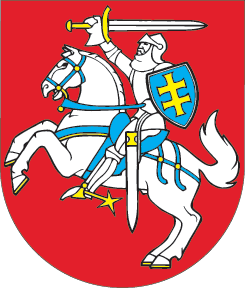 LIETUVOS RESPUBLIKOSASMENS DUOMENŲ TEISINĖS APSAUGOS ĮSTATYMO NR. I-1374 24 STRAIPSNIO PAKEITIMOĮSTATYMAS2021 m. lapkričio 11 d. Nr. XIV-640Vilnius1 straipsnis. 24 straipsnio pakeitimasPakeisti 24 straipsnio 1 dalies 3 punktą ir jį išdėstyti taip:„3) fizinis ar juridinis asmuo – dėl Lietuvos Respublikos elektroninių ryšių įstatymo IX skyriaus, išskyrus 73 straipsnio 5 dalį, 76 straipsnio 7 dalį ir 80 straipsnio 2 ir 3 dalis, pažeidimų.“2 straipsnis. Įstatymo įsigaliojimasŠis įstatymas įsigalioja 2021 m. gruodžio 1 d.Skelbiu šį Lietuvos Respublikos Seimo priimtą įstatymą.Respublikos Prezidentas	Gitanas Nausėda